MSK Innovation Competition - Proposal Worksheet 2024Proposal should be submitted online at:
boneandjoint.uwo.ca/research/msk_innovation_competition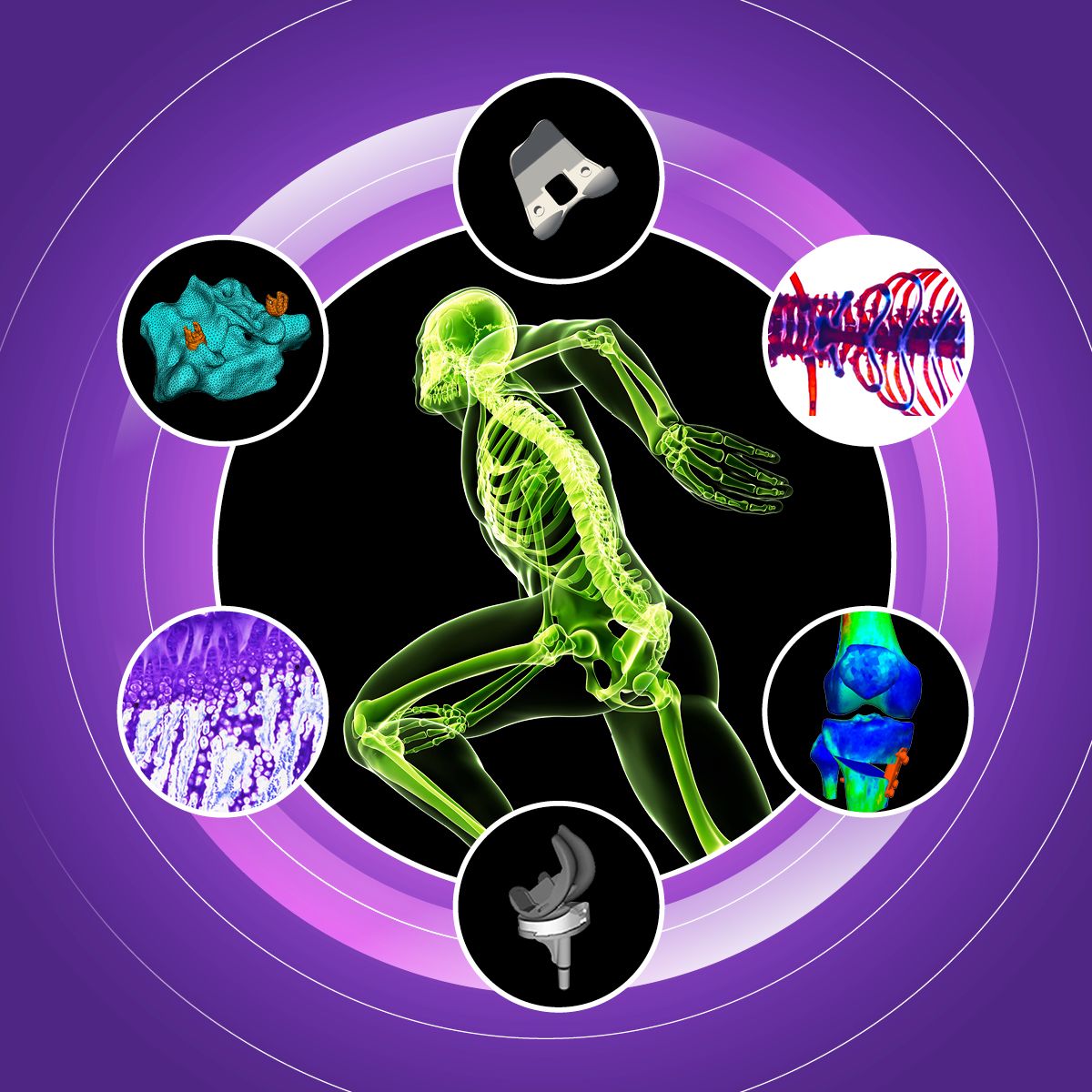 by April 10th at 5:00 pm.           Incomplete applications will not be forwarded to the committee for review. We encourage you to prepare your proposal using the worksheet and then copy and paste sections into the online form. (*must be a Western faculty member eligible to hold a Western research account)Project Title (75 characters):Brief Lay Overview Statement (400 characters including spaces):Brief Lay Overview Statement (400 characters including spaces):Brief Lay Overview Statement (400 characters including spaces):Brief Lay Overview Statement (400 characters including spaces):Brief Lay Overview Statement (400 characters including spaces):Brief Lay Overview Statement (400 characters including spaces):Relevant BJI Theme(s)Relevant BJI Theme(s)Ethics Approval Forms (if applicable)Ethics Approval Forms (if applicable)Ethics Approval Forms (if applicable)Ethics Approval Forms (if applicable) Basic biological and biomedical Physical sciences and engineering Clinical and health services Population and community health Basic biological and biomedical Physical sciences and engineering Clinical and health services Population and community healthApplicable typesApplicable typesStatusApproval # Basic biological and biomedical Physical sciences and engineering Clinical and health services Population and community health Basic biological and biomedical Physical sciences and engineering Clinical and health services Population and community healthHuman subjects In preparation Pending Approved  Basic biological and biomedical Physical sciences and engineering Clinical and health services Population and community health Basic biological and biomedical Physical sciences and engineering Clinical and health services Population and community healthAnimals In preparation Pending Approved Basic biological and biomedical Physical sciences and engineering Clinical and health services Population and community health Basic biological and biomedical Physical sciences and engineering Clinical and health services Population and community healthBiohazards In preparation Pending ApprovedProject lead:Telephone #:Email:BJI Member: Yes      NoResearcher ID (if available):Career Status: Investigator      Business Owner     New Investigator     Trainee    Other: _______________     Investigator      Business Owner     New Investigator     Trainee    Other: _______________     Investigator      Business Owner     New Investigator     Trainee    Other: _______________    Nominated applicant *:
 same as project leadTelephone #:Email:BJI Member: Yes      NoResearcher ID (if available):Team member Name:Career Status:BJI Member:Publons ID (if available): Investigator      Business Owner     New Investigator     Trainee    Other: _______________     Yes    No Investigator      Business Owner     New Investigator     Trainee    Other: _______________     Yes    No Investigator      Business Owner     New Investigator     Trainee    Other: _______________     Yes    NoSignature of Project Lead on behalf of all applicantsDateSignature of the Nominated Applicant (if different from the project lead)DateProposal Summary: In terms that can be understood by a lay person (e.g. used for news stories), please summarize your proposal (1500 characters including spaces)PROJECT DESCRIPTION – Part A through ENote: Supporting data (up to 3 pages of appendices) or relevant demo can be sent directly to westerns.bji@uwo.ca. Make your subject line as follows: MSK Innovation Comp – “last name of the project lead”.Part A – Outline the idea and associated technology / product  (what is it, what does it do) as well as the need or issue addressed (what is the problem). (2000 characters including spaces)Part B – Describe the target audience/customer (addressable market) and what the investment (MSK Innovation Fund - 30K) will do to advance the idea (use of proceeds). Include the work conducted to date. (2000 characters including spaces)Part C – Explain the commercial relevance of the project (why is it commercially suited/important) as well as its potential significance/impact and future influence on musculoskeletal health/research. (2000 characters including spaces) Describe the intellectual property position or challenges (400 characters including spaces):Describe the intellectual property position or challenges (400 characters including spaces):Describe the intellectual property position or challenges (400 characters including spaces):Has legal protection (e.g. patient application) been filed for the IP? Yes      NoIf yes, If yes, Has legal protection (e.g. patient application) been filed for the IP? Yes      NoDate(s):Has legal protection (e.g. patient application) been filed for the IP? Yes      NoBy whom?:Non-confidential description of the IP (250 characters):Non-confidential description of the IP (250 characters):Non-confidential description of the IP (250 characters):Part D – What/who is the competition and what is your technology/product’s fundamental point of differentiation (2000 characters including spaces)?Part E – Outline the expertise and role of each applicant, and describe how the project will be managed (2000 characters including spaces).BUDGETPresent an itemized list of proposed costs (e.g. Salaries, Supplies, Animals, Services, Equipment, Other)BUDGETPresent an itemized list of proposed costs (e.g. Salaries, Supplies, Animals, Services, Equipment, Other)BUDGETPresent an itemized list of proposed costs (e.g. Salaries, Supplies, Animals, Services, Equipment, Other)BUDGETPresent an itemized list of proposed costs (e.g. Salaries, Supplies, Animals, Services, Equipment, Other)DescriptionCost per unitTotal CostTOTALTOTALTOTAL